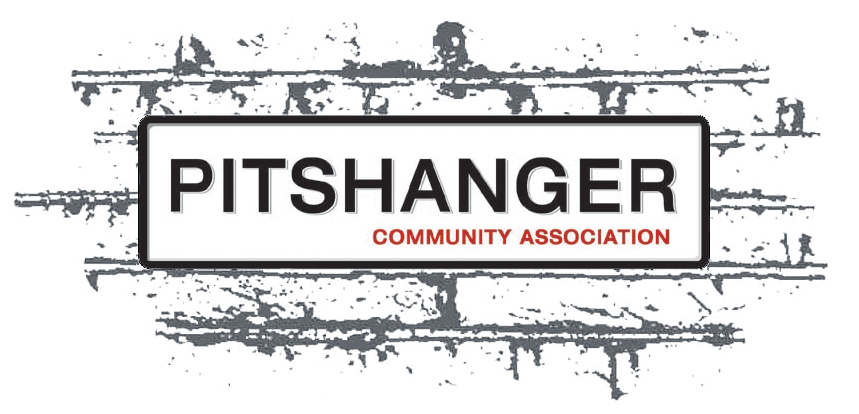 POSITIVE COMMUNITY ACTIONGeneral Data Protection Regulations - May 2018Privacy Statement When you join or renew your membership to the Pitshanger Community Association, through our website or by using a paper application form, we gather information about you to help us provide a better service to you now and in future.On joining or renewing we ask for your name, address, email address and telephone number. Without this information we would be unable to process your membership or notify you of our acceptance of your application or renewal.Processing your membershipUpdating you about PCA mattersDelivering the PCA Newsletter, either by email or postContacting you regarding PCA events With your consent, notifying you of other local items that may be of interest to youWe will also keep a record of any emails or letters that you send to us so that we can provide you with an excellent standard of membership care should you need to contact us at any time.Your details will not be disclosed to other charities, businesses or third parties unless so required by law. The information, which you supply to us, is treated with the highest level of confidentiality. All information such as your name, address, payment details, email address (if you have one) and telephone number is stored securely. We confirm that any Personal Information which you provide to us and any User Information from which we can identify you, is held strictly in accordance with the current requirements of the General Data Protection Regulations.It is vital that the information you to provide when you join or renew membership is true, accurate, current and complete in all respects. And that you agree not to impersonate any other person or entity or to use a false name or a name that you are not authorised to use.Under the General Data Protection Regulations 2018 members have the following individual rights;To access your data held by usTo object how we process your dataNot to be the subject of profilingTo have your data erased for legitimate reasonsShould you have any concerns regarding the General Data Protection Regulations 2018 please contact the PCA Membership Secretary/Data Controller via our General Secretary whose details are below.PCA Committee – May 2018